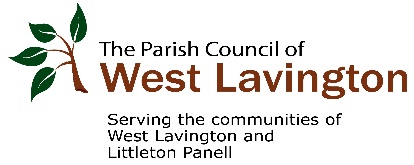 WEST LAVINGTON PARISH COUNCIL    MEETING OF THE PARISH COUNCIL ON 06 JANUARY 2022 at 1900HELD IN THE WEST LAVINGTON VILLAGE HALLMINUTESMeeting closed at 9.30pmSigned…………………………………………………………………………03 February 2022Present:Councillors: Mrs J Ford (Chairman), Mr D Muns (joining online), Mr P Blundell, Ms L Gough, Mr R Scott and Mr R  Oglesby (arrived at 2000).Also present Mrs K Elston (clerk) and 14 members of the community/public21/22/110Apologies for absence        Mr R Gamble – these were accepted.21/22/111Declaration of interests       There were none.21/22/112Minutes of the last meetings held 09.12.2021 and   Matters arising        Minutes of the meeting – these were agreed to be a true and            accurate record.  Chairman signed them.           Proposed: Mr R Oglesby          Seconded: Mr P Blundell          All councillors present in agreement        Matters Arising:          Minute 21/22/099 Public Participation – tennis court potential           change of use to a carpark has been raised with Wiltshire Council.          Litter Pick – documents have been sent to Charlotte Howard and           will continue to communicate with the clerk.          Minute 21/22/101 Bus shelter replacement at the Chocolate           Poodle – clerk has contacted Wiltshire Council and now needs to           also contact highways.  Providing Highways are in agreement          then the parish council can consider if they want to proceed.          Minute 21/22/104 tree at Dauntsey Care Home – clerk has           approached the manager and an application has been made to          fell the beech tree.KE21/22/113Public Participation         Dauntsey Planning application PL/2021/09496 –the parish             have reviewed the plans and listened to all the comments raised            by the public at the last parish council meeting on 9 December             and emails received by the clerk.  Chair read through the             concerns collated and the major concerns are related to the             traffic access and exit at the front of the school onto the A360.            This is already challenging due to the crossroads and pedestrian             crossing just outside the school.   Has full consideration been             given to access out onto the B3098 currently subject to an old            planning condition K/58271 in 2008 as there is room on that road             for two large vehicles to pass.  Dauntsey’s have advised that the            current plan is to allow the coaches into the school and then             place them in a holding place (tennis courts) with the intention             for them all to then leave at the same time.  The parish council          want to know how thorough the traffic assessment was as exiting          onto the A360 has an impact on aspects of the local area and is          wider than just the coaches departing onto the A360.  Will the          coaches keep their engines running and lights on whilst they are          waiting to leave. Will visiting sports team coaches coming onto site         at least three days per week also be using this system. Cars         currently using this area will be parked at the back of the school.         Dauntsey’s School who were represented at the meeting          confirmed that there will be room for 17 coaches at the school but          currently there are only 14 that come in at the beginning and end          of the day. Mini buses and taxes will also be using the front          carpark.  Councillor asked what control Dauntsey will have over          buses that come on the school premises in terms of waiting to          depart.  Dauntsey confirmed that they will make these agreements         with the bus contractors.  Dauntsey’s were asked if they had          considered the Neighbourhood Plan when drafting the plans and          they confirmed it is referenced in the application.         The community raised concerns over the permeable surface being         replaced with a semi-permeable surface.         Question raised in relation to the planned hedgerow to be put in          place alongside the footpath.  The school advised this will not now         go ahead at the southern end of the footpath and new         planting around the coach park.         Councillors advised that they would be objecting to the         application and submitting their comments which have been          shared with the members of the public attending this evening.         Member of public 1         PL/2021/10174 FULL   4 Conops, Stibb Hill, West Lavington,         Devizes  SN10 4LH – this application was discussed at the last         meeting and the potential to make some revisions to the         application.  These revisions have been made and this has been         negotiated and agreed by the parties that would have been         impacted.  The revised application meets the needs of the          planning requirements and also the non-planning criteria.         Member of public 2         There are plans to extend the emission zone around Bath which          could have an impact of more traffic being pushed out onto the         A360.  Councillors agreed that this is one to monitor and consider         any local impact.KE21/22/114PlanningApplications to consider               PL/2021/09496  Dauntsey’s School, High Street, West           Lavington, Devizes  SN10 4HE – see comments above.           Councillors asked Wiltshire Councillors Dom Muns why this           Application has not been called in to present to the Area Planning           Committee.  Councillor Muns advised he was awaiting to see the           Highways Report to understand if there has been enough           analysis of traffic flow around the school and the impact on            other factors and road users.  Councillors are in agreement for           this application to be called in by Councillor Muns if the Highways           Report is not comprehensive enough.           5 councillors in agreement and 1 objected to calling it in to           the Area Planning Committee         PL/2021/11543 FULL  59 High Street, Littleton Panell,            Devizes  SN10 4ES – Ash tree – pollard to reduce overhanging            of power cables and damage to parked cards.  No objections.         PL/2021/11543 FULL Aster Communities, Mill Lane, West                 Lavington, Devizes SN10 4HS – Demolition of the existing                 buildings and construction of 19 affordable homes together with                 associated parking access and landscaping.  Extension for                  comments extended to 4 February so this item will be on the                 next agenda.  Member of the public raised their concerns about                  the loss of this type of housing in the community and                  hoping that the plans have taken into consideration the                  Bridleway.  This application has been called in and will be                  heard by the Area Planning Committee.           PL/2021/10174 FULL  4 Conops, Stibb Hill, West Lavington,           Devizes  SN10 4LH – see Minute 21/22/113 above.                       Councillors are concerned that at times they are being drawn                        Into looking at providing advice to planning applicants but their                       role is only to comment on what is presented before them and                        ensure the appropriate procedures are followed.Planning Decisions                         PL/2021/09388 Full   109 High Street, Littleton Panell,             Devizes  SN10 4EU – conversion of existing outbuilding to            enable it’s use for ancillary residential purposes, including as a            granny annex.  Approve with conditions.Planning Monitoring         Lavington Lane Ransom Strip – the legal work behind the             joint ownership between the parish council and Gaiger’s two             companies have moved on as the documents have been signed            just before Christmas.         Neighbourhood Plan update re Steering Group – members of the            community have come forward to volunteer as part of the group            to review the plan.  Date to be set for early February.JF/KE21/22/115Chairman’s Announcements         GDPR reminder – just a reminder to all councillors to be             conscious of content of email and communications as they could            at anytime be requested under Freedom of Information or             Subject Access Report.         Parish council noticeboard – a resident has contacted the clerk            to enquire about the noticeboard that in effect now hangs on the            back of her garage wall.  Clerk enquired initially if resident was             new owner as noticeboards have been in place at least 10             years.  This was not the case but councillors agreed to request            permission retrospectively.  Clerk to write to resident.21/22/116Home Farm Licence application – ON and OFF Sales for Supply of alcohol: Sun-Sat 0800 - 2000           Further communication has taken place since the last meeting            with the licencing department.  Licencing department advised            that the application before them is not connected to the planning           application previously made but not yet granted.  The applicant           had advised they are awaiting approval by the planning            department for the application they made to extend the Farm            Shop.  Planning advised they are awaiting comments back from           applicant in response to their request for further information. 21/22/117Corona Virus update         Update from the National Association of Local Councils – the             Government has announced a move to it’s Plan B on 8             December. The government has issued guidance and NALC will            update as necessary.  There is no further update to be reported.         COVID emergency phone – discussion whether to reactivate as            it is currently on pause.  Councillors in agreement to remain on             pause as Wiltshire Council still have sources of support for            people during the pandemic.        21/22/118Highways Update          Duck Street update – an application was presented to            CATG and agreement for funding to be provided.  A survey              will be sent to residents in Duck Street to ask their opinion on             installing road markings and Dauntsey House will need to be            part of this consultation.  Mr Muns will speak with CATG further            about this application.          Deer Signs – application has been made to CATG and will be at             their next meeting in February.           Railings on A360 at Rickbarton – confirmation has been             received that the replacement will be ‘like for like’.         Speed Indicator Devices – councillors were in agreement to put            in a request to CATG and this will potentially go to the February            meeting as well.21/22/119Finance          Finance monitoring – Operational Budget sent to Mr Oglesby and          Mrs Ford to monitor bank reconciliation.  Mr Oglesby signed the          bank statement.  Budget monitoring sent out to all councillors.          Information Commissioner Office – fee paid at the last           meeting and a certificate have been received to confirm the          subscription has been renewed.          Precept setting for 2022-23 – information was circulated to           councillors prior to the meeting.  Councillors were in agreement          to request the same amount as for 2021/22     in the sum of          £31 889 which results in a very small decrease to tax payers in           the sum of £0.02 per annum.            Proposed: Mrs J Ford         Seconded: Mr P Blundell         All councillors present in agreement         Clerk to send document to Wiltshire Council.          DisbursementsCheque Number                    Payee                                                           £1843                                        HMRC                                                        499.80            1844                                        Kaye Elston (clerk salary)                          399.83                                                   1845                                        MJ Abbott                                                 1170 .00                                            KE21/22/120Receipt of Working Groups and project reports           Footpaths – the work at the steps on WLAV14 will be            Commenced week commencing 24.01.2022.                      Playgrounds Group update –  need to think about Roberts           Playground and the potential impact when the building work           begins at Hedges House if the planning application is agreed.     21/22/121Policies for Review           Equalities and Inclusion – agreed with no amendments.           Grants – agreed with no amendments.           Clerk will put onto the website.KE21/22/122Commemorating the Queens Jubilee in 2022          Mr Oglesby and Mr Blundell brought some designs and           Councillors were in agreement they preferred the design with          colour.  Councillors believe they need about 300 mugs.21/22/123Date of next parish council meeting           03 February 2022 at 1900 